Двадцать восьмое заседание двадцать восьмого созываРЕШЕНИЕ12 января 2022 года № 81Об утверждении плана работы Совета и Администрации сельского поселения Первомайский сельсовет муниципального района Салаватский район Республики Башкортостан на 2022 год Заслушав и обсудив план работы Совета и Администрации сельского поселения Первомайский сельсовет муниципального района Салаватский район Республики Башкортостан на 2022 год, Совет сельского поселения Первомайский сельсовет муниципального района Салаватский район Республики Башкортостан  РЕШИЛ:Утвердить план работы Совета сельского поселения Первомайский сельсовет муниципального района Салаватский район Республики Башкортостан на 2022 год согласно приложения № 1.Утвердить план работы Администрации сельского поселения Первомайский сельсовет муниципального района Салаватский район Республики Башкортостан на 2022 год согласно приложения № 2.Глава сельского поселения                                                          Г.З. ЖашковскаяПриложение № 1 УтвержденоРешением Совета сельского поселения Первомайский сельсовет муниципального районаСалаватский район Республики Башкортостанот 12 января 2022 года № 81План работыСовета сельского поселения Первомайский сельсовет муниципального района Салаватский район Республики Башкортостан на 2022 годПриложение № 2 УтвержденоРешением Совета сельского поселения Первомайский сельсовет муниципального районаСалаватский район Республики Башкортостанот 12 января 2022 года № 81План работыАдминистрации сельского поселения Первомайский сельсовет муниципального района Салаватский район Республики Башкортостан на 2022 годРеспублика БашкортостанСОВЕТсельского поселенияПервомайский сельсовет Муниципального района Салаватский район452480, с. Первомайский,ул. Советская, 9Тел. (34777) 2-75-71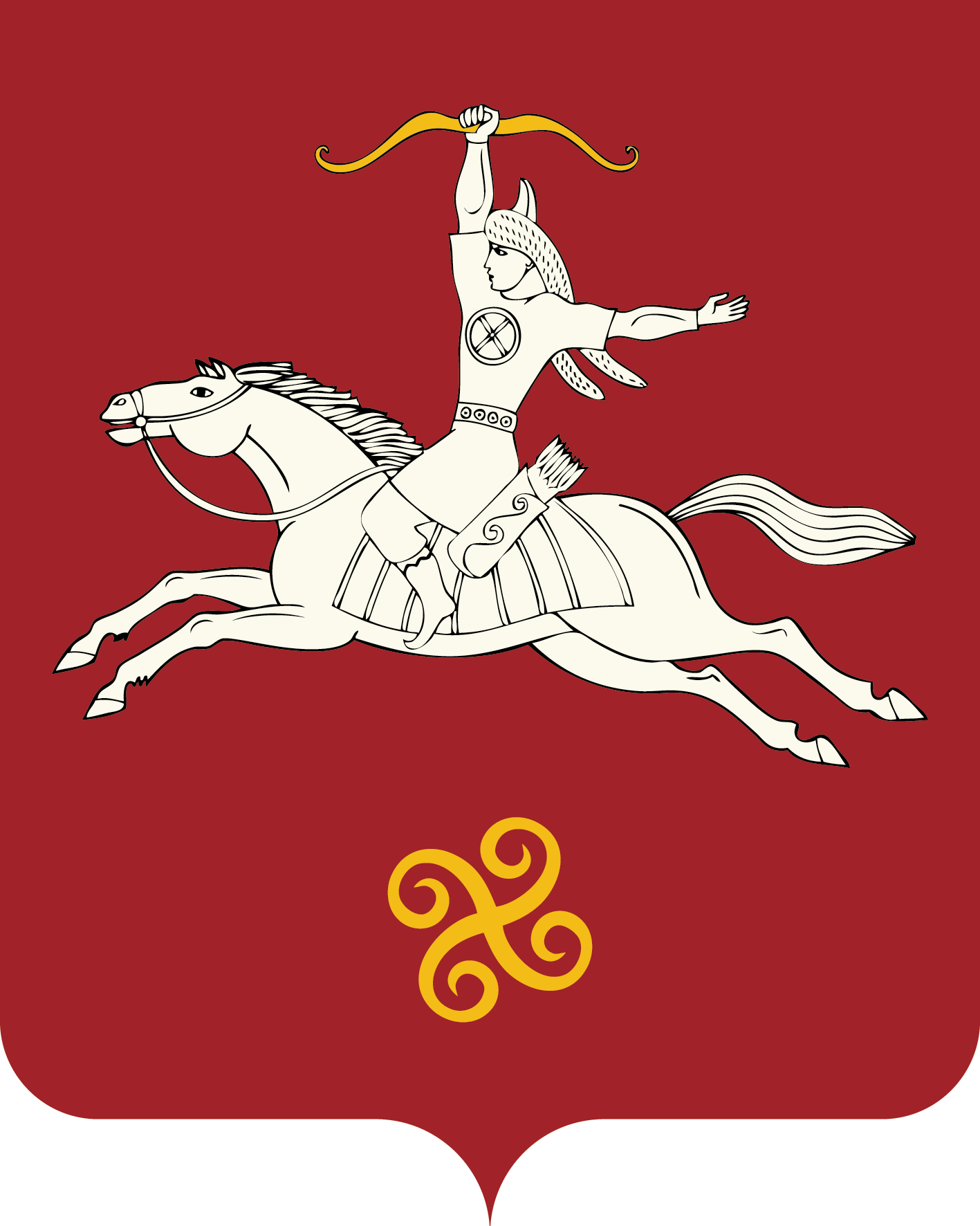 Башкортостан РеспубликаhыСалауат районымуниципаль районынынПервомай ауыл СОВЕТЫ 452480, Первомай ауылы,Совет урамы, 9 Тел. (34777) 2-75-71№п\пНаименование мероприятийСрокиОтветственныелица1. Деятельность СоветаУтверждение плана работы Совета и Администрации сельского поселения Первомайский сельсовет и общественных комиссийЯнварьГлава СП2.Отчет главы сельского поселения Первомайский сельсовет о работе Администрации и Совета за 2021год. ЯнварьГлава СП3.Отчет председателей постоянных комиссий о работе комиссий за 2021 год.ЯнварьПредседатели пост. комиссий4.Разработка и утверждение плана мероприятий и состава оргкомитета к Году культурного наследия народов России и к Году модернизации профессионального образования, достойных условий труда и  трудовых династий.ФевральДепутаты5.Контроль за состоянием работы администрации по сбору налогов, арендных плат. Контроль за исполнением доходной части бюджета.Март Глава СПдепутатыГлавный бухгалтер6.Отчет уполномоченного участкового инспектора полиции (далее – УУП).МартУУП7.Об обеспечении мер пожарной безопасности.Март Глава СП,депутаты, руководители8.О работе фельдшерско-акушерских пунктов по профилактике заболеваемости детей и беременных женщин.МартЗаведующий ФАП9.О работе общественных комиссий и формирований при администрации сельского поселенияМартПредседатели комиссий10.Отчет депутатов Совета о депутатской деятельностиАпрельДепутаты 11.О мерах по благоустройству населенных пунктов, индивидуальных   хозяйств, территорий учреждений и организаций. Проведение экологических субботников. Приобретение материалов и установка контейнерной площадки. Приобретение материалов для установки и замены ограждения.АпрельГлава СП, депутаты,руководителиучреждений.12.Подготовка к празднику «77 лет Победы в ВОВ 1941-1945 гг.» Январь - апрельГлава СП, Депутаты13.О   подготовке учреждений к работе в зимних условиях.ИюньРуководители учреждений14.О ходе исполнения законов Республики Башкортостан: «О патронатном воспитании в Республике Башкортостан», «О внесении изменений в Закон Республики Башкортостан «Об оплате труда приемных родителей и льготах, предоставляемых приемной семье», «О внесении изменения в статью 5 Закона Республики Башкортостан «О порядке и размере выплаты денежных средств опекунам (попечителям) на содержание ребенка»В течение годаГлава сельского поселения15.Состояние учебно-воспитательной работы в школах, воспитательной работы в детских садах.Февраль, апрельГлава СП, руководители и заместители образовательных учреждений,депутаты.16.О мерах по улучшению медицинского обслуживания населения.ИюльГлава СП, ФАП17.О клубной и библиотечной деятельности.ИюльГлава СП18.Об обеспечении ветеранов труда и тружеников тыла, ветеранов ВОВ и семей погибших воинов в ВОВ различными видами коммунальных услугАвгустГлава СП19.О реализации Национальной программы в сфере строительства жильяАвгустГлава СП20.О состоянии занятости населения по сельскому поселению и по округамАвгустДепутаты21.О состоянии борьбы с алкоголизмом, наркоманией. О состоянии юридического обслуживания населения и повышение правовой культуры граждан. Пресечение преступности.ФевральАпрельИюльоктябрьУУИМ, Глава СП22.Утверждение бюджета на 2023 год и об исполнении бюджета за 11 месяцев 2022 года.ДекабрьГлава СП23.Отчет специалиста военно-учетного стола о работе ВУС и организации приема граждан.Ноябрь,декабрьУправляющий делами24.О проведении новогоднего праздника и об обеспечении пожарной безопасности в период праздников.ДекабрьГлава СП, депутаты, рук. учреждений25.О состоянии ветеринарного обслуживания скота населения.октябрьапрельВетеринарный врач.2.Деятельность депутатов СоветаУчастие в заседаниях Совета, постоянных комиссийПостоянноДепутатыПроведение отчетов перед избирателями о проделанной работе, о ходе выполнения предвыборной программыОктябрь-декабрьДепутатыОрганизация приема избирателей, ведение журнала личного приема избирателейНа рабочих местахДепутатыУчастие в собраниях и в трудовых коллективах, общественных организациях, сходах гражданПо мере проведенияДепутатыРассмотрение поступивших предложений, жалоб, принятия мер к их правильному и своевременному решению по мере поступленияПо мере поступленияДепутаты6.Участие депутатов Совета в организации месячника по благоустройству в избирательных округах.В течение годаДепутаты№п\пНаименование мероприятийСрокиОтветственныелица1.Деятельность АдминистрацииОб итогах выполнения плана мероприятий по проведению «Году здоровья и активного долголетия»   и «Году науки и технологий».ЯнварьАдминистрация СПРазработка плана мероприятий к Году культурного наследия народов России и к Году модернизации профессионального образования, достойных условий труда и трудовых династий.ЯнварьАдминистрация СП, отдел культурыО праздновании Дня защитника ОтечестваФевральГлава СП, отдел культурыО работе общественных формирований по профилактике и недопущению правонарушений среди населения.ФевральПредседатели общественных формированийО праздновании Международного женского дня 8-е марта.МартГлава СП, отдел культурыОб организации работы ветеринарной службы по обеспечению недопущения и ликвидации заболеваний, падежа скота и птицыАпрельГлава СП главный ветеринарный врачО мероприятиях по проведению «Дня Космонавтики» АпрельГлава СП, отдел культурыО благоустройстве населенных пунктов, учреждений и производственных объектовАпрельГлава СП руководителиО противопожарной безопасности в весенне-летний период по населенным пунктамМайГлава СП, общественные инспектораО проведении праздников «Сабантуй-2022», Шэжэрэ байрамыМайГлава СП, отдел культурыОб организации летнего отдыха детей, занятости подростков и молодежи на летний периодИюньАдминистрация СП, директор школыО работе женсовета по пропаганде здорового образа жизни и возрождению традиций и обычаев народовИюльПред.женсоветаО ходе выполнения плана к Году культурного наследия народов России и к Году модернизации профессионального образования, достойных условий труда и  трудовых династий.ЕжемесячноГлава СПО состоянии правопорядка на территории сельского поселенияИюльУУИМО состоянии обслуживания одиноких и престарелых гражданАвгустАдминистрация Соц. работник О работе с обращениями гражданСентябрьГлава СПО праздновании Дня пожилых людейСентябрьАдминистрация,отдел культурыО сборе земельного налога и налога на имущество граждан, а также недоимки за последние 5 лет.Январь - декабрьАдминистрация, ррабочая группаО праздновании Дня РеспубликиОктябрьАдминистрация, отдел культурыО состоянии охраны труда и пожарной безопасности на объектахНоябрьАдминистрация, руководителиО работе сельских домов культуры и библиотек  по организации досуга населенияДекабрьОтдел культурыО медицинском обслуживании населения и профилактике инфекционных заболеванийЯнварь -декабрьЗав. ФАП